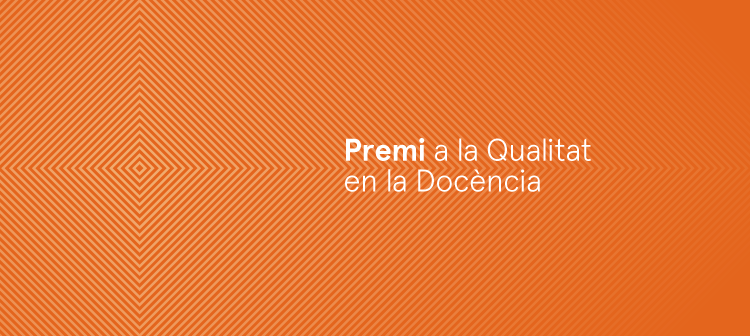 Convocatòria 2019MODALITAT 4: ACTIVITAT DOCENT DINS D’UN MÀSTER CANDIDATURAMàster: Tipus de la candidatura (individual o col·lectiva): Nom i cognoms de qui presenta la candidatura (el candidat o una altra persona):Telèfon de contacte:			Correu electrònic:Noms i cognoms i adscripció institucional de tots els membres de la candidatura:ASPECTES PRINCIPALS de la candidaturaJustificació de la candidatura.Exposició raonada de les actuacions o els mèrits aportats a la qualitat docent del màster en els tres darrers cursos, com a màxim (màxim 1 pàgina)Participació del(s) candidat(s) en projectes d’innovació docent de convocatòries internes i externes (màxim 1 pàgina)Qualsevol altra informació addicional sobre l’activitat docent del(s) candidat(s) que es vulgui fer constar (opcional) (màxim 1 pàgina)Informe del responsable de la unitat acadèmica on s’ha desenvolupat l’ACTUACIÓ I DE LA QUAL DEPÈN EL MÀSTER (màxim 1 pàg.)Breu currículum DEL(S) candidat(S) (màxim 1 pàg. per a cadascun dels membres)